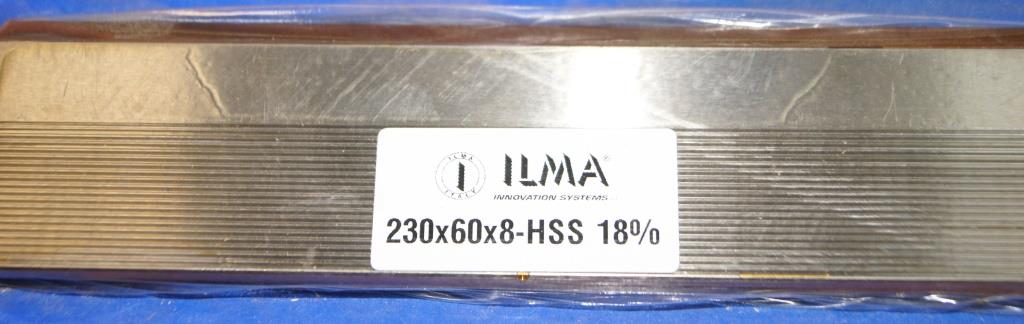 Код из 1САртикулНаименоваие/ Бренд/ПоставщикТехнические характеристикиГабаритыД*Ш*В,ммМасса,грМатериалМесто установки/НазначениеF0025825H230608Бланкета для профилирования HSS 18% 230*60*8 (ILMA)230*60*8500металлЧетырехстронние станки -Ножевые головы  F0025825H230608230*60*8500металлЧетырехстронние станки -Ножевые головы  F0025825H230608     ILMA230*60*8500металлЧетырехстронние станки -Ножевые головы  